                      НАРУЧИЛАЦ:  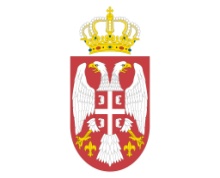         МИНИСТАРСТВО  ОДБРАНЕ	          Сектор за материјалне ресурсе         Управа за општу логистику                                                                                 ВОЈНА УСТАНОВА „ТАРА“           Бајина Башта,Калуђерске баре бб                                                                     Измене и допуне конкурсне документације ,у отвореном поступку јавне набавке бр. 5-5016 Набавка Електричне енергије 1.Мењаjу се поједини чланови модела уговора  који су саставни део конкурсне документације  – уместоVII МОДЕЛ УГОВОРА(ПОПУНИТИ ПРВУ СТРАНУ, СВАКУ СТРАНИЦУ ПАРАФИРАТИ И ОВЕРИТИ ПЕЧАТОМ, ПОСЛЕДЊУ СТРАНИЦУ ОВЕРИТИ ПЕЧАТОМ И ПОТПИСАТИ)закључен између:Република Србија Министарство одбране Војна Установа „Тара“, са седиштем у Бајиној Башти, Калуђерске баре, ббБрој рачуна: ............................................ Назив банке:......................................,Телефон:............................Телефакс:          коју заступа директор потпуковник Бранислав Јелача, матични број: 17864963, ПИБ, 108341411  (у даљем тексту: наручилац), с једне стране                                                                           и................................................................................................са седиштем у ............................................, улица .........................................., ПИБ:.......................... Матични број: ........................................Број рачуна: ............................................ Назив банке:......................................,Телефон:............................Телефакс:кога заступа................................................................... (у даљем тексту: испоручилац услуге),Основ уговора:ЈН Број:...................................................Број и датум одлуке о додели уговора:...............................................Понуда изабраног понуђача бр. ______ од...............................ЧЛАН 1.ПРЕДМЕТ УГОВОРАПредмет уговора је потпуно снабдевање електричном енергијом, са балансном одговорношћу, Војне установе „ТАРА“, Бајина Башта у складу са конкурсном документацијом и по спецификацији усвојене понуде Испоручиоца број (као у понуди) ______ од (као у понуди) ________2016. године, која чини саставни део Уговора.ЧЛАН 2.ЦЕНА У јединичну цену урачуната је цена електричне енергије са балансном одговорношћу у складу са Законом о енергетици и сви зависни трошкови који се обрачунавају у KWh. Остали трошкови, трошкови балансирања, трошкови услуге приступа и коришћења система за дистрибуцију електричне енергије, трошкови накнаде за подстицај повлашћених произвођача и други зависни трошкови, који нису изражени у KWh, Испоручилац ће фактурисати сваког месеца у оквиру рачуна, на основу обрачунских величина за појединачна места примопредаје наручиоца.Јединична цена по KWh активна енергија нижа тарифа је (као у понуди)______ динара без ПДВ-а, и (као у понуди)  _________ динара са урачунатим ПДВ-ом.Јединична цена по KWh активна енергија виша тарифа је (као у понуди)______ динара без ПДВ-а, и (као у понуди)  _________ динара са урачунатим ПДВ-ом.Јединична цена по KWh електричне енергије – јединствена тарифа  је (као у понуди)______ динара без ПДВ-а, и (као у понуди)  _________ динара са урачунатим ПДВ-ом.Укупна уговорена цена електричне енергије по свим тарифама износи (као у понуди)__________ динара без ПДВ-а и (као у понуди) ________ динара. са урачунатим ПДВ-ом. Јединична цена KWh очитане вредности испоручене електричне енергије на месту примопредаје је фиксна и не може се мењати у току трајања уговора.Потраживања из закљученог уговора не могу се уступати другим правним или физичким лицима, нити се на њима може успостављати заложно право, односно не могу на било који други начин бити коришћена као средство обезбеђења према трећим лицима.ЧЛАН 3.ПЕРИОД ВАЖЕЊА УГОВОРАУговор важи годину дана од. 01.01.2017. године до 31.12.2017. године.ЧЛАН 3.НАЧИН И МЕСТО ИСПОРУКЕМесто испоруке добара су мерна места Наручилаца прикључена на дистрибутивни систем у категорији потрошње: средњи напон, ниски напон и широка потрошња електричне енергије у објектима „ВУ Тара“ Бајина Башта, наведених у спецификацији. Количина утрошене електричне енергије одређиваће се по основу остварене потрошње Наручилаца на месту примопредаје током периода снабдевања. Испорука мора бити стална и гарантована у току трајања уговора. Испоручилац сноси све ризике у вези са преносом и испоруком електричне енергије до места испоруке.ЧЛАН 4.НАЧИН ПЛАЋАЊАИспоручилац је дужан да достави рачун најкасније до 20-тог у текућем месецу за претходни месец. Плаћање ће се извршити У року од 8 (осам) дана од дана службеног пријема исправног рачуна, уплатом на рачун понуђача на основу рачуна за испоручену електричну енергију који обухвата и трошкове приступа и преноса електричне енергије, као и накнаду за подстицај повлашћених произвођача електричне енергије и остале зависне трошкове. Наведене трошкове Испоручилац ће, у оквиру јединственог рачуна фактурисати сваког месеца, на основу обрачунских величина на местима примопредаје Наручиоца. Авансно плаћање није дозвољено.Уколико Испоручилац не достави рачун у наведеном року, рок плаћања се продужава за онолико дана колико је каснио са доставом исте.ЧЛАН 5.РОК ИЗВРШЕЊА ИСПОРУКЕ ДОБАРАИспорука добара ће се вршити непрекидно од 00:00 h до 24:00 h сваког дана на период  од 12 месеци, почев од 01.01.2017.године до 31.12.2017. године.У случају промене снабдевача, испорука добара ће се вршити непрекидно од 00:00 h до 24:00 h            сваког дана од дана завршетка законске процедуре промене снабдевача (очитавањем бројила), у периоду од 12 (дванаест) месеци од дана промене снабдевача, односно до закљчивања новог уговора предметног добра у поступку јавне набавке.ЧЛАН 6.ПРОМЕНЕ ПОДАТАКАИспоручилац је дужан да у складу са одредбом члана 77. Закона о јавним набавкама ("Службени гласник РС", бр. 124/2012), без одлагања писмено обавести Наручиоца о било којој промени у вези са испуњеношћу услова из поступка јавне набавке, која наступи током важења уговора о јавној набавци и да је документује на прописани начин.                                                                      ЧЛАН 7.КВАЛИТЕТ ОСИГУРАЊА, ГРЕШКЕУ КВАЛИТЕТУ И РЕКЛАМАЦИЈАВрста и ниво квалитета испоруке електричне енергије вршиће се у складу са Правилима о раду тржиштима електричне енергије („Службени гласник“ број 120/2012), Правилима о раду преносног система и изменама и допунама Правила о раду преносног система (Службени Гласник“ број 3/2012) и Правилима о раду дистрибутивног система Закона о енергетици ("Службени гласник Републике Србије", бр. 57/2011, 80/2011-испр. 93/2012 и 124/2012), Уредбе о условима испоруке и снабдевања електричном енергијом ("Службени гласник Републике Србије", бр. 63/2013) и Уредбе о начину и условима одређивања уједначених цена приступа дистрибутивном систему ("Службени гласник Републике Србије", бр. 113/2013).Уговор за предмену јавну набавку се закључује у циљу да објекти ВУ „Тара“ Бајина Башта буду снадбевани електричном енергијом у континуитету на период од  1 (једне) године.ЧЛАН 8.ИЗМЕНА,  ДОПУНА И РАСКИД УГОВОРАУ случају измене и допуне финансијског плана, наручилац задржава право да у току важења уговора измени време трајања и укупну вредност уговора.Овај уговор може бити измењен или допуњен, у истој форми сагласношћу уговорних страна, у случају повећаних потреба за предметним услугама вредност уговора се може повећати максимално 5% од укупне вредности првобитно закљученог уговора (члана 115. став 1. Закона). Ово под условом да су за ову намену обезбеђена планирана финансијска средства.Након закључења уговора о предметној јавној набавци Наручилац може да дозволи промену битног елемента уговора рока извршења услуге из следећих објективних разлога:  Рок извршења услуге може се продужити због наступања више силе сходно одредбама Закона о облигационим односима (“Службени лист СФРЈ”, бр. 29/78, 39/85, 45/89 и 57/89, “Службенилист СРЈ”, бр. 31/93, 22/99 и 44/99) или због наступања других објективних доказивих разлога окојима уговорене стране треба да постигну писмену сагласност.Виша сила подразумева околности које су наступиле после закључења уговора и које уговорним странама нису биле, нити могле бити познате у моменту закључења уговора и нису се могле предвидети, избећи или отклонити. Наступање више силе мора зависити од спољних и ванредних догађаја насталих мимо воље и моћи уговорних страна (поплаве, земљотреси, ратно стање, нереди већег обима, императивне одлуке власти (забрана промета увоза и извоза). Уговорне стране могу бити ослобођене од одговорности за не испуњење обавеза током трајања више силе у оном обиму у којем су деловањем више силе биле онемогућене да те обавезе изврше, при чему су обавезне да предузму одговарајуће мере како би се у насталој ситуацији интерес сваке стране што више осигурао. Ако је Наручилац намерава да измени уговор о јавној набавци дужан да доносе одлуку о измени уговора која садржи податке у складу са Прилогом 3Л. Наручилац је дужан да у року од 3 (три) дана од дана доношења одлуке објави исту на Порталу јавних набавки и достави извештај Управи за јавне набавке и Државној ревизорској институцији.Уколико Испоручилац касни са испуњењем својих обавеза, у случају да не постоји виша сила као разлог кашњења, Наручилац може једнострано раскинути уговор. Уговор се може раскинути и споразумно, са отказним роком од 15 (петнаест) дана. Отказни рок тече од дана закључења споразума о раскиду Уговора. Независно од воље уговорених страна, уговор се раскида у случају да надлежна организацијска јединица СМР МО спроведе централизовану јавну набавку и закључи уговор о набавци електричне енергије са изабраним понуђачем или на други начин престане потреба за осигурањем.		ЧЛАН  9.КАЗНЕНЕ ОДРЕДБЕУколико Испоручилац не изврши испоруку добара у уговореном року у складу са чланом 4. овог уговора дужан је да Наручиоцу плати уговорну казну у висини од 20/00 (промила) од укупне вредности услуга извршених са закашњењем, дневно за сваки дан закашњења које није последица више силе, а која је без кривице добављача проузроковала неиспуњење или битно отежала испуњење уговорних обавеза.Уговорна казна не може бити виша од 5% од укупне вредности добараНаплату уговорне казне врши наручилац од рачуна при извшрењу испоруке извршене са закашњењем и то без претходног обавештења. Ако Испоручилац не изврши у било ком проценту, било коју уговорну обавезу, једнострано раскине уговор или закасни са извршењем услуге преко рока који је покривен напред наведеним казненим одредбама (преко 25 дана), наручилац, без сагласности извршиоца услуге има право да депоновани инструмент обезбеђења извршења уговорних обавеза, меницу, поднесе на наплату Банци код које има отворен текући рачун, на износ од 10 % од укупне вредности уговора.Наручилац такође има право да једнострано раскине уговор уколико Испоручилац услуге не изврши уговорне обавезе или закасни са извршењем преко рока који је покривен напред наведеним казненим одредбама, а депоновани инструмент обезбеђења извршења уговорних обавеза, меницу, поднесе на наплату Банци код које има отворен текући рачун, на износ од 10% од укупне вредности уговора.ЧЛАН 10.МЕРЕ БЕЗБЕДНОСТИУговорне стране су обавезне да се придржавају Закона о тајности података ( "Сл. гласник РС", број 104/09 ) и Уредбе о критеријумима за утврђивање података значајних за одбрану земље који се морају чувати као државна или службена тајна и о утврђивању задатака и послова од посебног значаја за одбрану земље које треба штитити применом посебних мера безбедности (''Сл. лист СРЈ'', бр. 54/94 и ''Сл. гласник РС'', број 88/09 и 111/09).Испоручилац се обавезује да ће за време важности овог Уговора поступати у складу са опште прихваћеним нормама пословања, у складу са инструкцијама одговорних лица у објектима Наручиоца, као и да ће у потпуности поштовати и чувати интегритет и углед наручиоца, као и Минстарства одбране и Војске Србије у целости.Испоручилац је дужан да приликом испоруке добара, примењује све потребне мере заштите у складу са законским одредбама Закона о безбедности и здрављу на раду („Службени гласник РС“ бр. 101/2005 и 91/2015).Испоручилац сноси све ризике у вези са преносом и испоруком електричне енергије до места испоруке наручиоца и преузима балансну одговорност за сва места примопредаје наручиоца.ЧЛАН 11.РЕШАВАЊЕ СПОРОВАУговорне стране су сагласне да ће све евентуалне спорове који проистекну из Уговора решавати споразумно.У случају да настали спор није могуће решити споразумом, уговорне стране су сагласне да ће за њихово решавање бити надлежан Привредни суд у Ужицу.Уговорне стране су сагласне да ће се на међусобне односе који нису дефинисани Уговором, примењивати одредбе Закона о облигационим односима.ЧЛАН  12.ОСТАЛЕ ОДРЕДБЕУговор ступа на снагу даном потписивања од стране обе уговорне стране.Уговор је сачињен у 4 (четири) истоветна примерка од којих свакој страни припада по 2 (два) примерка.Наручилац је дужан да уговор о јавној набавци достави добављачу у року од 8 (осам) дана од дана протека рока за подношење захтева за заштиту права на донету Одлуку о додели уговора.Испоручилац је дужан да приступи закључењу уговора одмах по његовом пријему и у року од 3 (три) дана достави наручиоцу потписан уговор о јавној набавци.Испоручилац том приликом уз потписани уговор доставља наручиоцу инструмент обезбеђења извршења уговорних обавеза – 2 бланко сопствене менице (само потписане и оверене у складу са картоном депонованих потписа), оверену копију картона депонованих потписа овлашћеног лица од стране надлежне банке (овера не старија од 30 дана од дана потписивања уговора) потписано, затим и оверено менично писмо–овлашћење у вредности од 10% укупне вредности закљученог уговора и захтев за регистрацију менице у регистар меница и овлашћења који води НБС.    ИСПОРУЧИЛАЦ    					       	  НАРУЧИЛАЦ ВУ „ТАРА“    ___________________________                                               	  ЗАМЕНИК ДИРЕКТОР                                                                                                               Љупко Ћировић   ______________________________                                                   (Потпис овлашћеног лица)                                                    __________________________Напомена: Овај модел Уговора представља садржину Уговора који ће бити закључен са изабраним понуђачем. Ако понуђач без оправданих разлога одбије да закључи Уговор о јавној набавци, након што му је Уговор додељен, то може представљати негативну референцу према члану 82. став 1. тачка 3) ЗЈН. Модел уговора је сачињен за сваку партију појединачно са елементима ближе одређеним  у конкурсној документацији.Након измене јеVII МОДЕЛ УГОВОРА(ПОПУНИТИ ПРВУ СТРАНУ, СВАКУ СТРАНИЦУ ПАРАФИРАТИ И ОВЕРИТИ ПЕЧАТОМ, ПОСЛЕДЊУ СТРАНИЦУ ОВЕРИТИ ПЕЧАТОМ И ПОТПИСАТИ)закључен између:Република Србија Министарство одбране Војна Установа „Тара“, са седиштем у Бајиној Башти, Калуђерске баре, ббБрој рачуна: ............................................ Назив банке:......................................,Телефон:............................Телефакс:          коју заступа Заменик директор Љупко Ћировић, матични број: 17864963, ПИБ, 108341411  (у даљем тексту: корисник), с једне стране                                                                           и................................................................................................са седиштем у ............................................, улица .........................................., ПИБ:.......................... Матични број: ........................................Број рачуна: ............................................ Назив банке:......................................,Телефон:............................Телефакс:кога заступа................................................................... (у даљем тексту: снабдевач),Основ уговора:ЈН Број:...................................................Број и датум одлуке о додели уговора:...............................................Понуда изабраног понуђача бр. ______ од...............................ЧЛАН 1.ПРЕДМЕТ УГОВОРАПредмет уговора је потпуно снабдевање електричном енергијом, са балансном одговорношћу, Војне установе „ТАРА“, Бајина Башта у складу са конкурсном документацијом и по спецификацији усвојене понуде Снабдевача број (као у понуди) ______ од (као у понуди) ________2016. године, која чини саставни део Уговора.ЧЛАН 2.ЦЕНА У јединичну цену урачуната је цена електричне енергије са балансном одговорношћу у складу са Законом о енергетици, без акцизе за утрoшнеу енергију, трошкови услуге приступа и коришћења система за дистрибуцију електричне енергије, трошкови накнаде за подстицај повлашћених произвођача и порез на додaту вредност.Трошкови приступа дистрибутивном систему електричне енергије ће се обрачунавати у складу са важећим Одлукама о цени приступа систему за дистрибуцију електричне енергије на дистрибутивном подручју Привредног друштва за дистрибуцију електричне енергије а на које је прибављена сагласност Агенције за енергетику Републике Србије и које су објављене у Службеном гласнику Републике Србије. Трошкови из наведених одлука ће бити саставни део рачуна за испоручену елелктричну енергију и примењиваће се на обрачуснке величине за тарифне ставове за места примопредаја купца, добијене од оператора дистрибутивног система.Трошкови накнаде за подстицај повлашћених произвођача електричне енергије се обрачунавају као производ укупно измирене активне електричне енергије у обрачунском периоду изражене у kWh и висине накнаде за подстицај повлашћених произвођача електричне енергије, изражене у дин/kWh а која се примењује у складу са одлукама Владе Републике Србије.Основица за обрачун акцизе на електричну енергију чини цена електричне енергије у коју се урачунавају сви трошкови који су директно везани за испоручену електричну енергију, а у складу са законом којим се уређује област енергетике.Јединична цена по KWh активна енергија нижа тарифа је (као у понуди)______ динара без ПДВ-а, и (као у понуди)  _________ динара са урачунатим ПДВ-ом.Јединична цена по KWh активна енергија виша тарифа је (као у понуди)______ динара без ПДВ-а, и (као у понуди)  _________ динара са урачунатим ПДВ-ом.Јединична цена по KWh електричне енергије – јединствена тарифа  је (као у понуди)______ динара без ПДВ-а, и (као у понуди)  _________ динара са урачунатим ПДВ-ом.Укупна уговорена цена електричне енергије по свим тарифама износи (као у понуди)__________ динара без ПДВ-а и (као у понуди) ________ динара. са урачунатим ПДВ-ом. Јединична цена KWh очитане вредности испоручене електричне енергије на месту примопредаје је фиксна и не може се мењати у току трајања уговора.Потраживања из закљученог уговора не могу се уступати другим правним или физичким лицима, нити се на њима може успостављати заложно право, односно не могу на било који други начин бити коришћена као средство обезбеђења према трећим лицима.ЧЛАН 3.ПЕРИОД ВАЖЕЊА УГОВОРАУговор важи годину дана од. 01.01.2017. године до 31.12.2017. године.ЧЛАН 4.НАЧИН И МЕСТО ИСПОРУКЕМесто испоруке добара су мерна места Корисника, прикључена на дистрибутивни систем у категорији потрошње: средњи напон, ниски напон и широка потрошња електричне енергије у објектима „ВУ Тара“ Бајина Башта, наведених у спецификацији. Количина утрошене електричне енергије одређиваће се по основу остварене потрошње Наручилаца на месту примопредаје током периода снабдевања. Испорука мора бити стална и гарантована у току трајања уговора. Снабдевач сноси све ризике као и све припадајуће и зависне трошкове у вези са преносом и испоруком електричне енергије до места испоруке.ЧЛАН 5.НАЧИН ПЛАЋАЊАСнабдевач је дужан да достави рачун најкасније до 20-тог у текућем месецу за претходни месец. Плаћање ће се извршити У року од 8 (осам) дана од дана службеног пријема исправног рачуна, уплатом на рачун понуђача на основу рачуна за испоручену електричну енергију који обухвата и трошкове приступа и преноса електричне енергије, као и накнаду за подстицај повлашћених произвођача електричне енергије и остале зависне трошкове. Наведене трошкове Корисник ће, у оквиру јединственог рачуна фактурисати сваког месеца, на основу обрачунских величина на местима примопредаје Корисника. Авансно плаћање није дозвољено.Уколико Снабдевач не достави рачун у наведеном року, рок плаћања се продужава за онолико дана колико је каснио са доставом исте.ЧЛАН 6.РОК ИЗВРШЕЊА ИСПОРУКЕ ДОБАРАИспорука добара ће се вршити непрекидно од 00:00 h до 24:00 h сваког дана на период  од 12 месеци, почев од 01.01.2017.године до 31.12.2017. године, или до утрошка финасијских средстава предвиђеним овим уговором у износу до ___________ динара.(попуњава корисник).У случају промене Снабдевача, испорука добара ће се вршити непрекидно од 00:00 h до 24:00 h            сваког дана од дана завршетка законске процедуре промене снабдевача (очитавањем бројила), у периоду од 12 (дванаест) месеци од дана промене снабдевача, односно до закљчивања новог уговора предметног добра у поступку јавне набавке.ЧЛАН 7.ПРОМЕНЕ ПОДАТАКАСнабдевач је дужан да у складу са одредбом члана 77. Закона о јавним набавкама ("Службени гласник РС", бр. 124/2012), без одлагања писмено обавести Корисника о било којој промени у вези са испуњеношћу услова из поступка јавне набавке, која наступи током важења уговора о јавној набавци и да је документује на прописани начин.                                                                      ЧЛАН 8.КВАЛИТЕТ ОСИГУРАЊА, ГРЕШКЕУ КВАЛИТЕТУ И РЕКЛАМАЦИЈАВрста и ниво квалитета испоруке електричне енергије вршиће се у складу са Правилима о раду тржиштима електричне енергије („Службени гласник“ број 120/2012), Правилима о раду преносног система и изменама и допунама Правила о раду преносног система (Службени Гласник“ број 3/2012) и Правилима о раду дистрибутивног система Закона о енергетици ("Службени гласник Републике Србије", бр. 57/2011, 80/2011-испр. 93/2012 и 124/2012), Уредбе о условима испоруке и снабдевања електричном енергијом ("Службени гласник Републике Србије", бр. 63/2013) и Уредбе о начину и условима одређивања уједначених цена приступа дистрибутивном систему ("Службени гласник Републике Србије", бр. 113/2013).Уговор за предмену јавну набавку се закључује у циљу да објекти ВУ „Тара“ Бајина Башта буду снадбевани електричном енергијом у континуитету на период од  1 (једне) године.ЧЛАН 9.                                                       РЕЗЕРВНО СНАБДЕВАЊЕСнабдевч је дужан  да Кориснику обезбеди резервно снабдевање у складу са члном 145. и 146. Закона о Енергетици.ЧЛАН 10.ИЗМЕНА,  ДОПУНА И РАСКИД УГОВОРАУ случају измене и допуне финансијског плана, Корисник задржава право да у току важења уговора измени време трајања и укупну вредност уговора.Овај уговор може бити измењен или допуњен, у истој форми сагласношћу уговорних страна, у случају повећаних потреба за предметним услугама вредност уговора се може повећати максимално 5% од укупне вредности првобитно закљученог уговора (члана 115. став 1. Закона). Ово под условом да су за ову намену обезбеђена планирана финансијска средства.Након закључења уговора о предметној јавној набавци Корисник може да дозволи промену битног елемента уговора рока извршења услуге из следећих објективних разлога:  Рок извршења услуге може се продужити због наступања више силе сходно одредбама Закона о облигационим односима (“Службени лист СФРЈ”, бр. 29/78, 39/85, 45/89 и 57/89, “Службенилист СРЈ”, бр. 31/93, 22/99 и 44/99) или због наступања других објективних доказивих разлога окојима уговорене стране треба да постигну писмену сагласност.Виша сила подразумева околности које су наступиле после закључења уговора и које уговорним странама нису биле, нити могле бити познате у моменту закључења уговора и нису се могле предвидети, избећи или отклонити. Наступање више силе мора зависити од спољних и ванредних догађаја насталих мимо воље и моћи уговорних страна (поплаве, земљотреси, ратно стање, нереди већег обима, императивне одлуке власти (забрана промета увоза и извоза). Уговорне стране могу бити ослобођене од одговорности за не испуњење обавеза током трајања више силе у оном обиму у којем су деловањем више силе биле онемогућене да те обавезе изврше, при чему су обавезне да предузму одговарајуће мере како би се у насталој ситуацији интерес сваке стране што више осигурао. Ако Корисник намерава да измени уговор о јавној набавци дужан да доносе одлуку о измени уговора која садржи податке у складу са Прилогом 3Л. Исти је дужан да у року од 3 (три) дана од дана доношења одлуке објави исту на Порталу јавних набавки и достави извештај Управи за јавне набавке и Државној ревизорској институцији.Уколико Снабдевач касни са испуњењем својих обавеза, у случају да не постоји виша сила као разлог кашњења, Корисник може једнострано раскинути уговор. Уговор се може раскинути и споразумно, са отказним роком од 15 (петнаест) дана. Отказни рок тече од дана закључења споразума о раскиду Уговора. Независно од воље уговорених страна, уговор се раскида у случају да надлежна организацијска јединица СМР МО спроведе централизовану јавну набавку и закључи уговор о набавци електричне енергије са изабраним Снабдевачем или на други начин престане потреба за испоруком.		ЧЛАН  11.КАЗНЕНЕ ОДРЕДБЕАко Снабдевач не изврши у било ком проценту, било коју уговорну обавезу, једнострано раскине уговор или закасни са извршењем услуге преко рока који је покривен напред наведеним казненим одредбама (преко 25 дана), наручилац, без сагласности извршиоца услуге има право да депоновани инструмент обезбеђења извршења уговорних обавеза, меницу, поднесе на наплату Банци код које има отворен текући рачун, на износ од 10 % од укупне вредности уговора___________ динара.(попуњава корисник)Корисник такође има право да једнострано раскине уговор уколико Испоручилац услуге не изврши уговорне обавезе или закасни са извршењем преко рока који је покривен напред наведеним казненим одредбама, а депоновани инструмент обезбеђења извршења уговорних обавеза, меницу, поднесе на наплату Банци код које има отворен текући рачун, на износ од 10% од укупне вредности уговора.ЧЛАН 12.МЕРЕ БЕЗБЕДНОСТИУговорне стране су обавезне да се придржавају Закона о тајности података ( "Сл. гласник РС", број 104/09 ) и Уредбе о критеријумима за утврђивање података значајних за одбрану земље који се морају чувати као државна или службена тајна и о утврђивању задатака и послова од посебног значаја за одбрану земље које треба штитити применом посебних мера безбедности (''Сл. лист СРЈ'', бр. 54/94 и ''Сл. гласник РС'', број 88/09 и 111/09).Снабдевач се обавезује да ће за време важности овог Уговора поступати у складу са опште прихваћеним нормама пословања, у складу са инструкцијама одговорних лица у објектима Снабдевач, као и да ће у потпуности поштовати и чувати интегритет и углед Наручиоца, као и Минстарства одбране и Војске Србије у целости.Снабдевач је дужан да приликом испоруке добара, примењује све потребне мере заштите у складу са законским одредбама Закона о безбедности и здрављу на раду („Службени гласник РС“ бр. 101/2005 и 91/2015).Снабдевач сноси све ризике као и све припадајуће и зависне трошкове у вези са преносом и испоруком електричне енергије до места испоруке наручиоца и преузима балансну одговорност за сва места примопредаје наручиоца.ЧЛАН 13.РЕШАВАЊЕ СПОРОВАУговорне стране су сагласне да ће све евентуалне спорове који проистекну из Уговора решавати споразумно.У случају да настали спор није могуће решити споразумом, уговорне стране су сагласне да ће за њихово решавање бити надлежан Привредни суд у Ужицу.Уговорне стране су сагласне да ће се на међусобне односе који нису дефинисани Уговором, примењивати одредбе Закона о облигационим односима.ЧЛАН  14.ОСТАЛЕ ОДРЕДБЕУговор ступа на снагу даном потписивања од стране обе уговорне стране.Уговор је сачињен у 4 (четири) истоветна примерка од којих свакој страни припада по 2 (два) примерка.Корисник је дужан да уговор о јавној набавци достави добављачу у року од 8 (осам) дана од дана протека рока за подношење захтева за заштиту права на донету Одлуку о додели уговора.Снабдевач  је дужан да приступи закључењу уговора одмах по његовом пријему и у року од 3 (три) дана достави наручиоцу потписан уговор о јавној набавци.Снабдевач том приликом уз потписани уговор доставља наручиоцу инструмент обезбеђења извршења уговорних обавеза – 2 бланко сопствене менице (само потписане и оверене у складу са картоном депонованих потписа), оверену копију картона депонованих потписа овлашћеног лица од стране надлежне банке (овера не старија од 30 дана од дана потписивања уговора) потписано, затим и оверено менично писмо–овлашћење у вредности од 10% укупне вредности закљученог уговора и захтев за регистрацију менице у регистар меница и овлашћења који води НБС.    СНАБДЕВАЧ    					       	  КОРИСНИК ВУ „ТАРА“    ___________________________                                               	  ЗАМЕНИК ДИРЕКТОР                                                                                                               Љупко Ћировић   ______________________________                                                   (Потпис овлашћеног лица)                                                    __________________________Напомена: Овај модел Уговора представља садржину Уговора који ће бити закључен са изабраним понуђачем. Ако понуђач без оправданих разлога одбије да закључи Уговор о јавној набавци, након што му је Уговор додељен, то може представљати негативну референцу према члану 82. став 1. тачка 3) ЗЈН. Модел уговора је сачињен за сваку партију појединачно са елементима ближе одређеним  у конкурсној документацији.             Број:1192-12           Датум :05.01.2016. године.                                                                                                            Б а ј и н а   Б а ш т а                   Б а ј и н а   Б а ш т а        